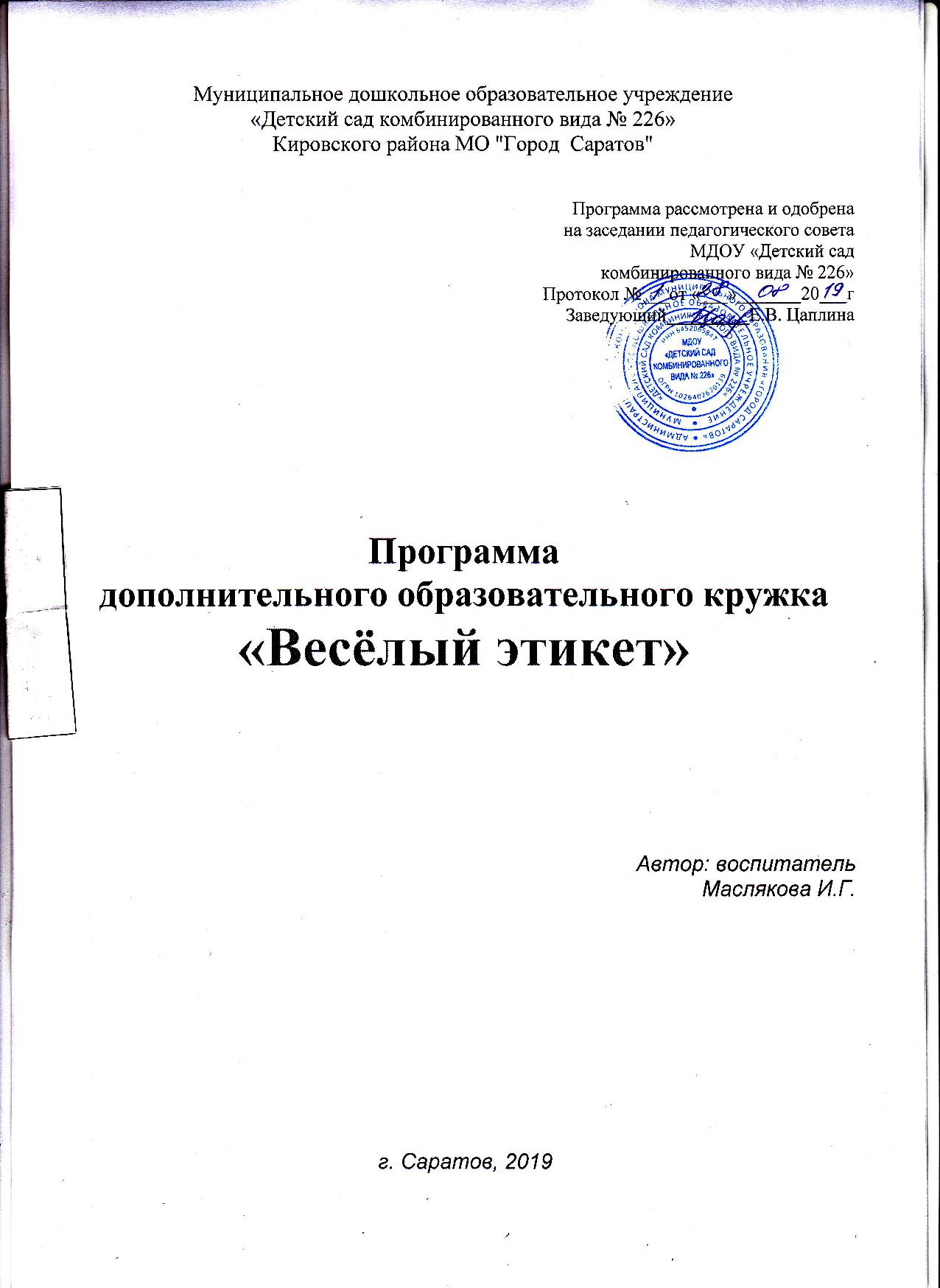 Пояснительная записка Проблема духовно-нравственного воспитания в условиях современного общества приобрела особое значение. Потеря моральных ориентиров, обесценивание таких понятий, как совесть, честь, долг, привели к негативным последствиям в обществе: социальное сиротство, усиление криминогенности и наркомании среди подростков, потеря позитивной мотивации к учению. В Концепции  духовно- нравственного развития и воспитания гражданина России определён современный национальный воспитательный идеал. Это высоконравственный, творческий, компетентный гражданин России, принимающий судьбу Отечества как свою личную, осознающий ответственность за настоящее и будущее своей страны, укорененный в духовных и культурных традициях многонационального народа Российской Федерации.Работа по духовно-нравственному воспитанию должна начинаться в младшем школьном возрасте со знакомства детей с нравственными нормами и правилами поведения и формирования моральных привычек. В детском коллективе ребенок имеет возможность проверить на собственном опыте свои знания, представления и склонности нравственного порядка, что обеспечивает переход внешних моральных требований во внутренние. Актуальность программы определена тем, что одной из важнейших задач образования в настоящее время является освоение детьми духовных ценностей, накопленных человечеством. Уровень нравственности человека отражается на его поведении, которое контролируется его внутренними побуждениями, собственными взглядами и убеждениями. Выработка таких взглядов, убеждений и привычек составляет сущность нравственного воспитания. Новизна программы в том, что она  направлена   на поддержку становления и развития высоконравственного, творческого, компетентного гражданина России. Программа обеспечивает реализацию одного из направлений духовно-нравственного воспитания и развития: воспитание нравственных чувств и этического сознания младшего школьника. 	«Уроки нравственности» должны быть эмоциональными, строиться на непроизвольном внимании и памяти, включать в себя игровые элементы. Необходимо использовать  яркую наглядность и электронные ресурсы.  На уроках нравственности важна активность школьника, его участие в  обсуждениях жизненных ситуаций. Это уроки разъяснения, объяснения и обучения. Основная задача учителя состоит в том, чтобы пробудить у ребёнка интерес к внутреннему миру человека, заставить задуматься о себе и своих поступках, их нравственной сущности. Цель программы:   воспитание нравственных чувств и этического сознания  у дошкольников.Задачи:1.	Сформировать первоначальные представления о моральных нормах и правилах нравственного поведения, об этических нормах взаимоотношений в семье, между поколениями, этносами, носителями различных убеждений, представителями социальных групп.2.	Способствовать усвоению правил поведения в образовательном учреждении, дома, на улице, в населённом пункте, в общественных местах, на природе.3.	Раскрывать сущность нравственных поступков, поведения и отношений между людьми  разного возраста на основе взаимопомощи и поддержки.4.	Научить приемам и правилам ведения дискуссии, аргументировано высказывать свое мнение и внимательно слушать мнение собеседника.Занятия позволяют  школьникам приобретать опыт  нравственного поведения.Реализация программы предполагает формирование первоначального представления о базовых ценностях отечественной культуры в процессе проведения бесед, экскурсий, заочных путешествий, участия в творческой деятельности, такой, как театральные постановки, литературно-музыкальные композиции, художественные выставки, просмотр видеофильмов. Программа составлена на основе   принципов духовно –нравственного развития и воспитания.Планируемые результаты  освоения обучающимися программы внеурочной деятельности «Уроки нравственности»— приобретение обучающимися социальных знаний (о нравственных  нормах,  социально одобряемых и не одобряемых формах поведения в обществе  — получение обучающимися опыта переживания и позитивного отношения к базовым ценностям общества, ценностного отношения к социальной реальности в целом. — получение обучающимся начального  опыта самостоятельного общественного действия, формирование у младшего школьника социально приемлемых моделей поведения. В результате прохождения программного материала  к концу учебного года обучающиеся  должны Знать:1. Отличие понятий «этика» и «этикет».2. Правила вежливости и красивых манер.3. Требования этикета к устному и письменному приглашению и общению с гостями.4. О доброте и жестокости, уважительном отношении к старшим и высокомерии, отражённом в сказках («Преданный друг» О. Уайльда, «Мешок яблок» В. Сутеева, «Девочка, наступившая на хлеб» Г. X.Андерсена).Уметь:1. Уважать себя, верить в свои силы и творческие возможности, признавая это право и за другими.2. Соблюдать этикет за столом, вести себя достойно в общественных местах.3. Придерживаться «золотого правила» в общении с другими.4. Быть доброжелательными.5. Соблюдать заповеди.6. Сострадать животным, не обижать их.7. Придерживаться режима дня, уметь организовать свой труд дома.8. Быть опрятными, соблюдать порядок на своем рабочем месте, содержать в чистоте свои книги и тетради.9. Не забывать дома школьные принадлежности, книги, тетради, необходимые для уроков по расписанию.10. Соблюдать этикет в театре, кино, на выставке, в музее, на улице.11. Выполнять общение.12. Написать приглашение, встречать гостей, развлекать их, правильно вести себя в гостях, дарить и принимать подарки.У обучающихся будут сформированы универсальные учебные действия, а именно:Личностные универсальные учебные действия:•	ориентация в нравственном содержании и смысле как собственных поступков, так и поступков окружающих людей;•	 знание основных моральных норм и ориентация на их выполнение;•	 развитие этических чувств — стыда, вины, совести как регуляторов морального поведения;•	эмпатия как понимание чувств  других людей и сопереживание имУченик получит возможность для формирования:•	морального сознания на конвенциональном уровне, способности к решению моральных дилемм на основе учёта позиций партнёров в общении, ориентации на их мотивы и чувства, устойчивое следование в поведении моральным нормам и этическим требованиям;•	эмпатии как осознанного понимания чувств  других людей и сопереживания им, выражающихся в поступках, направленных на помощь и обеспечение благополучия.Регулятивные универсальные учебные действия:Ребенок научится:•	 принимать и сохранять учебную задачу;•	 учитывать выделенные учителем ориентиры действия в новом учебном материале в сотрудничестве с учителем;•	 планировать свои действия в соответствии с поставленной задачей и условиями её реализации, в том числе во внутреннем плане;•	 адекватно воспринимать предложения и оценку учителей, товарищей, родителей и других людей;•	 вносить необходимые коррективы в действие после его завершения на основе его оценки и учёта характера сделанных ошибок, использовать предложения и оценки для создания нового, более совершенного результата;Познавательные универсальные учебные действия:Ребенок научится:•	осуществлять поиск необходимой информации для выполнения учебных заданий с использованием учебной литературы, энциклопедий, справочников (включая электронные, цифровые), в открытом информационном пространстве;•	 строить сообщения в устной и письменной форме;•	 осуществлять анализ объектов с выделением существенных и несущественных признаковКоммуникативные универсальные учебные действия:Ребенок научится:•	 адекватно использовать коммуникативные, прежде всего речевые, средства для решения различных коммуникативных задач, строить монологическое высказывание, владеть диалогической формой коммуникации;•	 допускать возможность существования у людей различных точек зрения, в том числе не совпадающих с его собственной, и ориентироваться на позицию партнёра в общении и взаимодействии;•	 формулировать собственное мнение и позицию;•	 договариваться и приходить к общему решению в совместной деятельности, в том числе в ситуации столкновения интересовКалендарно-тематическое планирование на 2019/2020 учебный год.Список литературыБелопольская Н.А. и другие. “Азбука настроения: Развивающая эмоционально-коммуникативная игра”.Богданова О.С Содержание и методика этических бесед с младшими школьниками. Москва, «Просвещение», 1982г.Богусловская Н.Е., Купина Н.А. Веселый этикет. – Екатеринбург: «АРД ЛТД», 1998.Буйлова Л.Н. “Современные педагогические технологии в дополнительном образовании детей”. М.: ЦРСДОД, 2000.  Горбунова Н.А. Классные часы. Волгоград, «Учитель АСТ», 2004г.Косачёва И.П. Нравственное развитие младшего школьника в процессе обучения и воспитания. – М.: издательство «АРКТИ», 2005. – 62с.Костылёва О.Г., Лукина И.Г. Учись быть вежливым. – М.: Чистые пруды, 2006.Кульневич С.В., Лакоценина Т.П. “Современный урок”. Часть 1. Научно-практ. пос. для учителей, методистов. Ростов-на-Дону: Изд-во “Учитель”, 2006Кульневич С.В., Лакоценина Т.П. “Совсем не обычный урок”. Практ. пос. для учителей. Ростов-на-Дону: Изд-во “Учитель”, 2001.Лихачева Л. Уроки этикета в рассказах, картинках и задачках. Екатеринбург, Средне - Уральское издательство, 1996.Максимова Т.Н. Классные часы 1 класс Москва «Вако», 2009г.Малкова Ю. “Умный читатель”. Серия “Через игру к совершенству”. М.: “Лист”, 1999.Ожегов С.И. Словарь русского языка. – М.: «Русский язык», 1986.Пахомова О.А. Добрые сказки. Этика для малышей. – М.: Книголюб, 2006. -88с.Пятак С.В. Расту культурным: для детей 4-5 лет: в 2 ч. – М.: Эксмо, 2010Русские народные сказки Афанасьева. – Л.: Лениздат, 1983.“Сказка как источник творчества детей”. Пособие для педагогов дошкольного учреждения. М.: Гуманит. изд. ВЛАДОС, 2001.Симановский А.Э. “Развитие творческого мышления детей”. Популярное пособие для родителей и педагогов. Ярославль: Гринго,1996.Смирнов Н.А. Пособие для учителей и родителей учащихся начальных классов «Этика и этикет младших школьников». Москва, «Школьная Пресса», 2002г.Сухомлинский В.А. Хрестоматика по этике. – М.: Педагогика, 1990.Шемшурина А.И. Этическая грамматика в начальных классах. В помощь учителю. Часть1 – 2. -  М.: Школа-Пресс, 1999.Шорыгина Т.А. Беседы об этике с детьми 5 – 8 лет. – М.: ТЦ Сфера, 2010.Энциклопедия этикета. – СПб.:Мим-Экспресс, 1996.Этикет от А до Я для взрослых и детей. М., Издательство “АСТ”, 1998.Я познаю мир. Детская энциклопедия. Этикет во все времена. М., Издательства: “Астрель”, “Олимп”, “АСТ”, 2000.№п/пНаименование разделов и тем.Количество	  часовСрокиДатаПравила поведения в школе	1.Правила поведения в детском саду16.092.Правила поведения в общественных местах113.093.Правила поведения на прогулке в библиотеке.120.094.Правила поведения  в кино27.09О добром отношении к людям5.Что такое «добро и зло».Чтение книг о доброте и отзывчивости.14.106.«Ежели вы вежливы».111.107.Добрые и не добрые дела.118.108.Ты и твои друзья.125.109.В дружбе – сила.Помни о других – ты не один на свете.115.1110.Как ты говоришь.122.11Как стать трудолюбивым11.«Ученье-свет, а не ученье - тьма».129.1112.«Как быть прилежным и старательным».16.1213.Наш труд в классе.Терпенье и труд всё перетрут.113.1214.Мой труд каждый день дома120.1215.Цена ломтика.127.1216.Игра «Кем вы хотите стать?»117.01Правила опрятности  и  аккуратности.17.Культура внешнего вида.124.0118.Правила личной гигиены, аккуратности и опрятности.131.0119.Умейте ценить своё и чужое время.17.02Правила поведения  на  улице  и  дома.20.Как вести себя на улице и дома.114.0221.Правила поведения в  гостях.121.0222.Правила поведения в общественных местах.128.01Общечеловеческие нормы нравственности23.О сострадании и жестокосердии. Чтение книг.17.0324.Лгать нельзя, но если...?114.0325.Спешите делать добро.121.0326.Без труда не вытащишь и рыбку из пруда.14.0427.«Чем ты сильнее, тем будь добрее».111.0428.Россия – наша Родина118.0429.Твоя малая родина.125.0430.Пословицы о совести, о родине, о дружбе.116.0531.Песни о дружбе и Родине.123.0532.Чему нас научили уроки нравственности?130.0533-34Резерв